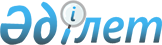 Аудандық мәслихаттың 2018 жылғы 29 желтоқсандағы № 234-VІ "2019-2021 жылдарға арналған аудандық бюджет туралы" шешіміне өзгерістер енгізу туралыАтырау облысы Мақат аудандық мәслихатының 2019 жылғы 20 желтоқсандағы № 331-VI шешімі. Атырау облысының Әділет департаментінде 2019 жылғы 24 желтоқсанда № 4543 болып тіркелді
      Қазақстан Республикасының 2008 жылғы 4 желтоқсандағы Бюджет Кодексіне, "Қазақстан Республикасындағы жергілікті мемлекеттік басқару және өзін-өзі басқару туралы" Қазақстан Республикасының 2001 жылғы 23 қаңтардағы Заңының 6 бабының 1 тармағының 1) тармақшасына сәйкес және аудан әкімдігі ұсынған 2019-2021 жылдарға арналған ауданның бюджетін нақтылау туралы ұсынысын қарап, Мақат аудандық мәслихаты ШЕШІМ ҚАБЫЛДАДЫ:
      1. Аудандық мәслихаттың 2018 жылғы 29 желтоқсандағы ХХХV сессиясының № 234-VІ "2019-2021 жылдарға арналған аудандық бюджет туралы" шешіміне (нормативтік құқықтық актілерді мемлекеттік тіркеу тізілімінде № 4319 санымен тіркелген, 2019 жылғы 21 қаңтарда Қазақстан Республикасы нормативтік құқықтық актілерінің эталондық бақылау банкінде жарияланған) келесі өзгерістер енгізілсін:
      1 тармақтың:
      1) тармақшасында:
      "7 110 272" сандары "6 768 857" сандарымен ауыстырылсын;
      "2 378 408" сандары "1 769 121" сандарымен ауыстырылсын;
      "52 805" сандары "82 167" сандарымен ауыстырылсын;
      "24 012" сандары "28 546" сандарымен ауыстырылсын;
      "4 655 047" сандары "4 889 023" сандарымен ауыстырылсын.
      2) тармақшасында:
      "7 304 750" сандары "6 963 335" сандарымен ауыстырылсын.
      2. Көрсетілген шешімнің 1 қосымшасы осы шешімнің қосымшасына сәйкес жаңа редакцияда мазмұндалсын.
      3. Осы шешімнің орындалуын бақылау аудандық мәслихаттың экономика мен бюджет, өнеркәсіп, кәсіпкерлікті дамыту және заңдылықты сақтау жөніндегі тұрақты комиссиясына (А. Қабдолов) жүктелсін.
      4. Осы шешім 2019 жылдың 1 қаңтарынан бастап қолданысқа енгiзiледi. 2019 жылға арналған аудандық бюджеті
					© 2012. Қазақстан Республикасы Әділет министрлігінің «Қазақстан Республикасының Заңнама және құқықтық ақпарат институты» ШЖҚ РМК
				
      Сессия төрағасы

А. Ищанов

      Мәслихат хатшысы

К. Исмагулов
2019 жылғы "19" желтоқсандағы аудандық мәслихаттың № 331-VI шешіміне қосымша2018 жылғы 29 желтоксандағы аудандық мәслихаттың № 234-VI шешіміне № 1 қосымша
Санаты
Санаты
Санаты
Санаты
Сомасы 

(мың теңге)
Сыныбы
Сыныбы
Сыныбы
Сомасы 

(мың теңге)
Ішкі сыныбы
Ішкі сыныбы
Сомасы 

(мың теңге)
Атауы
Сомасы 

(мың теңге)
1
2
3
4
5
І. Кірістер
6768857
1
Салықтық түсімдері
1769121
01
Табыс салығы
225227
002
Жеке табыс салығы
225227
03
Әлеуметтік салық
209236
001
Әлеуметтік салық
209236
04
Меншікке салынатын салықтар
1280809
001
Мүлікке салынатын салықтар
1267954
003
Жер салығы
7239
004
Көлік құралдарына салынатын салық
5558
005
Бірыңғай жер салығы
58
05
Тауарларға, жұмыстарға және қызметтерге салынатын iшкi салықтар
50491
002
Акциздер
4377
003
Табиғи және басқа да ресурстарды пайдаланғаны үшін түсетін түсімдер
37877
004
Кәсіпкерлік және кәсіби қызметті жүргізгені үшін алынатын алымдар
8163
005
Ойын бизнесіне салық
74
08
Заңдық мәнді іс-әрекеттерді жасағаны және (немесе) оған уәкілеттігі бар мемлекеттік органдар немесе лауазымды адамдар құжаттар бергені үшін алынатын міндетті төлемдер
3358
001
Мемлекеттік баж
3358
2
Салықтық емес түсімдер
82167
01
Мемлекеттік меншіктен түсетін кірістер
40329
005
Аудандық маңызы бар қала, ауыл, кент, ауылдық округ әкімдерінің басқаруында, ауданның (облыстық маңызы бар қаланың) коммуналдық меншігінің мүлкін жалға беруден түсетін кірістерді қоспағанда, ауданның (облыстық маңызы бар қаланың) коммуналдық меншігінің мүлкін жалға беруден түсетін кірістер
34737
007
Жеке тұлғаларға жергілікті бюджеттен берілген бюджеттік несиелер бойынша сыйақылар
8
009
Мемлекеттік меншіктен түсетін басқа да кірістер
5584
02
Мемлекеттік бюджеттен қаржыландырылатын, мемлекеттік мекемелердің тауарларлы (жұмыстарды, қызметтерді) өткізуден түсетін түсімдер
796
001
Мемлекеттік бюджеттен қаржыландырылатын, мемлекеттік мекемелердің тауарларлы (жұмыстарды, қызметтерді) өткізуден түсетін түсімдер
796
04
Мемлекеттік бюджеттен қаржыландырылатын, сондай-ақ Қазақстан Республикасы Ұлттық Банкінің бюджетінен (шығыстар сметасынан) ұсталатын және қаржыландырылатын мемлекеттік мекемелер салатын айыппұлдар, өсімпұлдар, санкциялар, өндіріп алулар
32
001
Мұнай секторы ұйымдарынын және жіберленушілерге үтемақы қорына түсетін түсімдерді қоспағанда, мемлекеттік бюджеттен қаржыландырылатын, сондай-ақ Қазақстан Республикасы Ұлттық Банкінің бюджетінен (шығыстар сметасынан) қамтылатын және қаржыландырылатын мемлекеттік мекемелер салатын айыппұлдар, өсімпұлдар, санкциялар, өндіріп алулар 
32
06
Өзге де салықтық емес түсімдер
41010
001
Өзге де салықтық емес түсімдер
41010
3
Негізгі капиталды сатудан түсетін түсімдер
28546
01
Мемлекеттік мекемелерге бекітілген мемлекеттік мұлікті сату
12799
001
Мемлекеттік мекемелерге бекітілген мемлекеттік мұлікті сату
12799
03
Жерді және материалдық емес активтерді сату
15747
001
Жерді сату
12765
002
Материалдық емес активтерді сату
2982
4
Трансферттердің түсімдері
4889023
02
Мемлекеттік басқарудың жоғарғы тұрған органдарынан түсетін трансферттер
4889023
002
Облыстық бюджеттен түсетін трансферттер
4889023
Санаты
Санаты
Санаты
Санаты
Сомасы (мың теңге)
Сыныбы
Сыныбы
Сыныбы
Сомасы (мың теңге)
Кіші сыныбы
Кіші сыныбы
Сомасы (мың теңге)
Атауы
Сомасы (мың теңге)
1
2
3
4
5
5
Бюджеттік несиелерді өтеу
7674
01
Бюджеттік несиелерді өтеу
7674
001
Мемлекеттік бюджеттен берілген бюджеттік несиелерді өтеу
7674
Санаты
Санаты
Санаты
Санаты
Сомасы (мың теңге)
Сыныбы
Сыныбы
Сыныбы
Сомасы (мың теңге)
Кіші сыныбы
Кіші сыныбы
Сомасы (мың теңге)
Атауы
Сомасы (мың теңге)
1
2
3
4
5
V. Бюджет тапшылығы (профициті)
 -14405
VI. Бюджет тапшылығын қаржыландыру (профицитін пайдалану)
0
Қарыздар түсімі
0
7
Қарыздар түсімі
14405
01
Мемлекеттік ішкі қарыздар 
14405
002
Қарыз алу келісім-шарттары
14405
Cанаты
Cанаты
Cанаты
Cанаты
Сомасы 

(мың теңге)
Cыныбы
Cыныбы
Cыныбы
Сомасы 

(мың теңге)
Ішкі сынып
Ішкі сынып
Сомасы 

(мың теңге)
Атауы
Сомасы 

(мың теңге)
1
2
3
4
5
8
Бюджет қаражаты қалдықтарының қозғалысы
194478
01
Бюджет қаражаты қалдықтары
194478
001
Бюджет қаражатының бос қалдықтары
194478
Функционалдық топ
Функционалдық топ
Функционалдық топ
Функционалдық топ
Функционалдық топ
Сомасы (мың теңге) 
Кіші функция
Кіші функция
Кіші функция
Кіші функция
Сомасы (мың теңге) 
Бюджеттік бағдарламалардың әкiмшiсi
Бюджеттік бағдарламалардың әкiмшiсi
Бюджеттік бағдарламалардың әкiмшiсi
Сомасы (мың теңге) 
Бағдарлама
Бағдарлама
Сомасы (мың теңге) 
Атауы
Сомасы (мың теңге) 
ІІ. Шығындар
6963335
01
Жалпы сипаттағы мемлекеттік қызметтер
520360
1
Мемлекеттiк басқарудың жалпы функцияларын орындайтын өкiлдi, атқарушы және басқа органдар
195767
112
Аудан (облыстық маңызы бар қала) мәслихатының аппараты
21483
001
Аудан (облыстық маңызы бар қала) мәслихатының қызметін қамтамасыз ету жөніндегі қызметтер
20531
003
Мемлекеттік органның күрделі шығыстары
952
122
Аудан (облыстық маңызы бар қала) әкімінің аппараты
149796
001
Аудан (облыстық маңызы бар қала) әкімінің қызметін қамтамасыз ету жөніндегі қызметтер
89273
003
Мемлекеттік органның күрделі шығыстары
37939
113
Жергілікті бюджеттерден берілетін ағымдағы
22584
123
Қаладағы аудан, аудандық маңызы бар қала, кент, ауыл, ауылдық округ әкімінің аппараты
24488
001
Қаладағы аудан, аудандық маңызы бар қала, кент, ауыл, ауылдық округ әкімінің қызметін қамтамасыз ету жөніндегі қызметтер
19430
022
Мемлекеттік органның күрделі шығыстары
5058
2
Қаржылық қызмет
882
459
Ауданның (облыстық маңызы бар қаланың) экономика және қаржы бөлімі
882
003
Салық салу мақсатында мүлікті бағалауды жұргізу
687
010
Жекешелендіру, коммуналдық меншікті басқару, жекешелендіруден кейінгі қызмет және осыған байланысты дауларды реттеу
195
9
Жалпы сипаттағы өзге де мемлекеттік қызметтер
323711
454
Ауданның (облыстық маңызы бар қаланың) кәсіпкерлік және ауыл шаруашылығы бөлімі
24280
001
Жергілікті деңгейде кәсіпкерлікті және ауыл шаруашылығын дамыту саласындағы мемлекеттік саясатты іске асыру жөніндегі қызметтер
23580
007
Мемлекеттік органның күрделі шығыстары
700
458
Ауданның (облыстық маңызы бар қаланың) тұрғын үй-коммуналдық шаруашылық, жолаушылар көлігі және автомобиль жолдары бөлімі
131011
001
Жергілікті деңгейде тұрғын үй-коммуналдық шаруашылығы, жолаушылар көлігі және автомобиль жолдары саласындағы мемлекеттік саясатты іске асыру жөніндегі қызметтер
50508
013
Мемлекеттік органның күрделі шығыстары
1392
113
Жергілікті бюджеттерден берілетін ағымдағы нысаналы трансферттер
79111
459
Ауданның (облыстық маңызы бар қаланың) экономика және қаржы бөлімі
118984
001
Ауданның (облыстық маңызы бар қаланың) экономикалық саясатын қалыптастыру мен дамыту, мемлекеттік жоспарлау, бюджеттік атқару және коммуналдық меншігін басқару саласындағы мемлекеттік саясатты іске асыру жөніндегі қызметтер
26053
015
Мемлекеттік органның күрделі шығыстары
10422
113
Жергілікті бюджеттерден берілетін ағымдағы нысаналы трансферттер
82509
486
Ауданның (облыстық маңызы бар қаланың) жер қатынастары, сәулет және қала құрылысы бөлімі
24028
001
Жергілікті деңгейде жер қатынастары, сәулет және қала құрылысын реттеу, саласындағы мемлекеттік саясатты іске асыру жөніндегі қызметтер
18740
003
Мемлекеттік органның күрделі шығыстары
5288
801
Ауданның (облыстық маңызы бар қаланың) жұмыспен қамту, әлеуметтік бағдарламалар және азаматтық хал актілерін тіркеу бөлімі
25408

 
001
Жергілікті деңгейде жұмыспен қамту, әлеуметтік бағдарламалар және азаматтық хал актілерін тіркеу саласындағы саясатты іске асыру жөніндегі қызметтер
23665
003
Мемлекеттік органның күрделі шығыстары
623
032
Ведомстволық бағыныстағы мемлекеттік мекемелерінің және ұйымдарының күрделі шығыстары
1120
02
Қорғаныс
6962
1
Әскери мұқтаждар
4142
122
Аудан (облыстық маңызы бар қала) әкімінің аппараты
4142
005
Жалпыға бірдей әскери міндетті атқару шеңберіндегі іс-шаралар
4142
2
Төтенше жағдайлар жөніндегі жұмыстарды ұйымдастыру
2820
122
Аудан (облыстық маңызы бар қала) әкімінің аппараты
2820
007
Аудандық (қалалық) ауқымдағы дала өоттерінің, сондай-ақ мемлекеттік өртке қарсы қызмет органдарды құрылдмаған елді мекендерде өрттердің алдын алу және оларды сөндіру жөніндегі іс-шаралар
2820
03
Қоғамдық тәртіп, қаіпсіздік, құқықтық, сот, қылмыстық-атқару қызметі
22455
9
Қоғамдық тәртіп және қауіпсіздік саласындағы басқа да қызметтер
22455
458
Ауданның (облыстық маңызы бар қаланың) тұрғын үй-коммуналдық шаруашылық, жолаушылар көлігі және автомобиль жолдары бөлімі
22455
021
Елді мекендердегі жол қозғалысы қауіпсіздігін қамтамасыз ету
22455
04
Білім беру
3598584
1
Мектепке дейінгі тәрбие және оқыту
32659
464
Ауданның (облыстық маңызы бар қаланың) білім бөлімі
32659
040
Мектепке дейінгі білім беру ұйымдарында мемлекеттік білім беру тапсырысын іске асыруға
32659
2
Бастауыш, негізгі орта және жалпы орта білім беру
2638526
464
Ауданның (облыстық маңызы бар қаланың) білім бөлімі
2523091
003
Жалпы білім беру
2355850
006
Балаларға қосымша білім беру 
167241
457
Ауданның (облыстық маңызы бар қаланың) мәдениет, тілдерді дамыту, дене шынықтыру және спорт бөлімі
115435
017
Балалар мен жасөспірімдерге спорт бойынша қосымша білім беру 
115435
9 
Білім беру саласындағы өзге де қызметтер
927399
464
Ауданның (облыстық маңызы бар қаланың) білім бөлімі
927399
001
Жергілікті деңгейде білім білім беру саласындағы мемлекеттік саясатты іске асыру жөніндегі қызметтер
25944
005
Ауданның (облыстық маңызы бар қаланың) мемлекеттік білім беру мекемелер үшін оқулықтар мен оқу-әдістемелік кешендерді сатып алу және жеткізу
120000
012
Мемлекеттік органның күрделі шығыстары
500
015
Жетім баланы (жетім балаларды) және ата-аналарының қамқорынсыз қалған баланы (балаларды) күтіп-ұстауға қамқоршыларға (қорғаншыларға) ай сайынға ақшалай қаражат төлемі
5375
029
Балалар мен жасөспірімдердің психикалық денсаулығын зерттеу және халыққа психологиялық-медициналық-педагогикалық консультациялық көмек көрсету
33462
067
Ведомстволық бағыныстағы мемлекеттік мекемелерінің және ұйымдарының күрделі шығыстары
241283
113
Жергілікті бюджеттерден берілетін ағымдағы нысаналы трансферттер
500835
06
Әлеуметтік көмек және әлеуметтік қамсыздандыру
420046
1
Әлеуметтік қамсыздандыру
100132
801
Ауданның (облыстық маңызы бар қаланың) жұмыспен қамту, әлеуметтік бағдарламалар және азаматтық хал актілерін тіркеу бөлімі
100132
010
Мемлекеттік атаулы әлеуметтік көмек
100132
2
Әлеуметтік көмек 
309010
801
Ауданның (облыстық маңызы бар қаланың) жұмыспен қамту, әлеуметтік бағдарламалар және азаматтық хал актілерін тіркеу бөлімі
309010
004
Жұмыспен қамту бағдарламасы
202878
007
Тұрғын үйге көмек көрсету
239
009
Үйден тәрбиеленіп оқытылатын мүгедек балаларды материалдық қамтамасыз ету
1509
011
Жергілікті өкілетті органдардың шешімі бойынша мұқтаж азаматтардың жекелеген топтарына әлеуметтік көмек
42981
015
Зейнеткерлер мен мүгедектерге әлеуметтік қызмет көрсету аумақтақ орталығы
18873
017
Мүгедектерді оңалту жеке бағдарламасына сәйкес, мұқтаж мүгедектерді міндетті гигиеналық құралдармен және ымдау тілі мамандарының қызмет көрсетуін, жеке көмекшілермен қамтамасыз ету
21004
023
Жұмыспен қамту орталықтарының қызметін қамтамасыз ету
21526
9
Әлеуметтiк көмек және әлеуметтiк қамтамасыз ету салаларындағы өзге де қызметтер
10904
801
Ауданның (облыстық маңызы бар қаланың) жұмыспен қамту, әлеуметтік бағдарламалар және азаматтық хал актілерін тіркеу бөлімі
10904
018
Жәрдемақыларды және басқа да әлеуметтік төлемдерді есептеу, төлеу мен жеткізу бойынша қызметтерге ақы төлеу
600
050
Қазақстан Республикасында мүгедектердің құқықтарын қамтамасыз етуге және өмір сүру сапасын жақсарту
10304
07
Тұрғын үй-коммуналдық шаруашылық
1021324
1
Тұрғын үй шаруашылығы
835177
458
Ауданның (облыстық маңызы бар қаланың) тұрғын үй-коммуналдық шаруашылық, жолаушылар көлігі және автомобиль жолдары бөлімі
27630
004
Азаматтардың жекеленген санаттарын тұрғын үймен қамтамасыз ету
27630
467
Ауданның (облыстық маңызы бар қаланың) құрылыс бөлімі
798015
003
Мемлекеттік коммуналдық тұрғын үй қорының тұрғын үйін жобалау, салу және немесе сатып алу
630429
004
Инженерлік-коммуникациялық инфрақұрылымды жобалау, дамыту және (немесе) жайластыру
480
074
Нәтижелі жұмыспен қамтуды және жаппай кәсіпкерлікті дамыту бағдарламасы шеңберінде жетіспейтін инженерлік-коммуникациялық инфрақұрылымды дамыту және/немесе салу
15262
098
Коммуналдық тұрғын үй қорының тұрғын үйлерін сатып алу
151844
479
Ауданның (облыстық маңызы бар қаланың) тұрғын үй инспекциясы бөлімі
9532
001
Жергілікті деңгейде тұрғын үй қоры саласындағы мемлекеттік саясатты іске асыру жөніндегі қызметтер
9157
005
Мемлекеттік органның күрделі шығыстары
375
2
Коммуналдық шаруашылық
2215
458
Ауданның (облыстық маңызы бар қаланың) тұрғын үй-коммуналдық шаруашылық, жолаушылар көлігі және автомобиль жолдары бөлімі
2215
048
Қаланы және елді мекендерді абаттандыруды дамыту
2215
3
Елді-мекендерді көркейту
183932
123
Қаладағы аудан, аудандық маңызы бар қала, кент, ауыл, ауылдық округ әкімінің аппараты
1100
008
Елді мекендердегі көшелерді жарықтандыру
800
011
Елді мекендерді абаттандыру мен көгалдандыру
300
458
Ауданның (облыстық маңызы бар қаланың) тұрғын үй-коммуналдық шаруашылық, жолаушылар көлігі және автомобиль жолдары бөлімі
182832
015
Елді мекендердегі көшелерді жарықтандыру
8000
016
Елді мекендердің санитариясын қамтамасыз ету
157831
018
Елді мекендерді көгалдандыруға
17001
08
Мәдениет, спорт, туризм және ақпараттық кеңістiк
324718
1
Мәдениет саласындағы қызмет
101000
457
Ауданның (облыстық маңызы бар қаланың) мәдениет , тілдерді дамыту, дене шынықтыру және спорт бөлімі
1000
003
Мәдени демалыс жұмысын қолдау
1000
467
Ауданның (облыстық маңызы бар қаланың) құрылыс бөлімі
100000
011
Мәдениет объектілерді дамыту
100000
2
Спорт
13030
457
Ауданның (облыстық маңызы бар қаланың) мәдениет , тілдерді дамыту, дене шынықтыру және спорт бөлімі
11550
009
Аудандық (облыстық маңызы бар қалалық) деңгейде спорттық жарыстар өткiзу
3783
010
Әртүрлі спорт түрлері бойынша аудан (облыстық маңызы бар қала) құрама командаларының мүшелерін дайындау және олардың облыстық спорт жарыстарына қатысуы
7767
467
Ауданның (облыстық маңызы бар қаланың) құрылыс бөлімі 
1480
008
Спорт объектілерін дамыту
1480
3
Ақпараттық кеңістік
75044
457
Ауданның (облыстық маңызы бар қаланың) мәдениет , тілдерді дамыту, дене шынықтыру және спорт бөлімі
68044
006
Аудандық (қалалық) кітапханалардың жұмыс істеуі
68044
456
Ауданның (облыстық маңызы бар қаланың) ішкі саясат бөлімі
7000
002
Мемлекеттік ақпараттық саясатты жүргізу жөніндегі қызметтер
7000
9
Мәдениет, спорт, туризм және ақпараттық кеңiстiктi ұйымдастыру жөнiндегi өзге де қызметтер
135644
456
Ауданның (облыстық маңызы бар қаланың) ішкі саясат бөлімі
30709
001
Жергілікті деңгейде аппарат, мемлекеттілікті нығайту және азаматтардың әлеуметтік сенімділігін қалыптастыруда мемлекеттік саясатты іске асыру жөніндегі қызметтер
13544
003
Жастар саясаты саласында іс-шараларды іске асыру
16017
006
Мемлекеттік органның күрделі шығыстары
1148
457
Ауданның (облыстық маңызы бар қаланың) мәдениет , тілдерді дамыту, дене шынықтыру және спорт бөлімі
104935
001
Жергілікті деңгейде мәдениет, тілдерді және мәдениетті дамыту дене шынықтыру және спорт саласындағы мемлекеттік саясатты іске асыру жөніндегі қызметтер
17706
014
Мемлекеттік органның күрделі шығыстары
352
032
Ведомстволық бағыныстағы мемлекеттік мекемелерінің және ұйымдарының күрделі шығыстары
2017
113
Жергілікті бюджеттерден берілетін ағымдағы
84860
10
Ауыл, су, орман, балық шаруашылығы, ерекше қорғалатын табиғи аумақтар, қоршаған ортаны және жануарлар дүниесін қорғау, жер қатынастары
38186
1
Ауыл шаруашылығы
32542
473
Ауданның (облыстық маңызы бар қаланың) ветеринария бөлімі
32542
001
Жергілікті деңгейде ветеринария саласындағы мемлекеттік саясатты іске асыру жөніндегі қызметтер
11109
003
Мемлекеттік органның күрделі шығыстары
129
005
Мал көмінділерінің (биотермилық шұнқырлардың) жұмыс істеуін қамтамасыз ету
1253
007
Қанғыбас иттер мен мысықтарды аулауды және жоюды ұйымдастыру
1715
008
Алып қойлатын және жойлатын ауру жануарлардың, жануарлардан алынатын өнімдер мен шикізаттың құнын иелеріне өтеуге
274
011
Эпизоотияға қарсы іс-шаралар жүргізу
16737
032
Ведомстволық бағыныстағы мемлекеттік мекемелерінің және ұйымдарының күрделі шығыстары
1325
9
Ауыл, су, орман, балық шаруашылығы және қоршаған ортаны қорғау және жер қатынастары саласындағы өзге де қызметтер
5644
459
Ауданның (облыстық маңызы бар қаланың) экономика және қаржы бөлімі
5644
099
Мамандарға әлеуметтік қолдау көрсету жөніндегі шараларды іске асыру
5644
11
Өнеркәсіп, сәулет, қала құрылысы және құрылыс қызметі
26405
2
Сәулет, қала құрылысы және құрылыс қызметі
26405
467
Ауданның (облыстық маңызы бар қаланың) құрылыс бөлімі
26405
001
Жергілікті деңгейде құрылыс саласындағы мемлекеттік саясатты іске асыру жөніндегі қызметтер
25376
017
Мемлекеттік органның күрделі шығыстары
1029
12
Көлік және коммуникация
617666
1
Автомобиль көлігі
567666
458
Ауданның (облыстық маңызы бар қаланың) тұрғын үй-коммуналдық шаруашылық, жолаушылар көлігі және автомобиль жолдары бөлімі
567666
022
Көлік инфрақұрылымды дамыту
236095
045
Аудандық маңызы бар автомобиль жолдарын және елді-мекендердің көшелерін күрделі және орташа жөндеу
331571
9
Көлік және коммуникациялар саласындағы өзге де қызметтер
50000
458
Ауданның (облыстық маңызы бар қаланың) тұрғын үй-коммуналдық шаруашылық, жолаушылар көлігі және автомобиль жолдары бөлімі
50000
037
Әлеуметтік маңызы бар "ауылдық), қала маңындағы және ауданішілік қатынастар бойынша жолаушылар тасымалдарын субсидиялау
50000
13
Басқалар
1700
9
Басқалар
1700
123
Қаладағы аудан, аудандық маңызы бар қала, кент, ауыл, ауылдық округ әкімінің аппараты
1700
040
Өңірлерді дамытудың 2020 жылға дейінгі бағдарламасы шеңберінде өңірлерді экономикалық дамытуға жәрдемдесу бойынша шараларды іске асыру
1700
14
Борышқы қызмет көрсету
8
1
Борышқы қызмет көрсету
8
459
Ауданның (облыстық маңызы бар қаланың) экономика және қаржы бөлімі
8
021
Жергілікті атқарушы органдардың облыстық бюджеттен қарыздар бойынша сыйақылар мен өзге де төлемдерді төлеу бойынша борышына қызмет көрсету
8
15
Трансферттер
364921
1
Трансферттер
364921
459
Ауданның (облыстық маңызы бар қаланың) экономика және қаржы бөлімі
364921
006
Нысаналы пайдаланылмаған (толық пайдаланылмаған) трансферттерді қайтару
6019
024
Заңнаманы өзгертуге байланысты жоғары тұрған бюджеттің шығындарын өтеуге төменгі тұрған бюджеттен ағымдағы нысаналы трансферттер
158727
038
Субвенция
199675
051
Жергілікті өзін-өзі басқару органдарына берілетін трансферттер
500
Функционалдық топ
Функционалдық топ
Функционалдық топ
Функционалдық топ
Функционалдық топ
Сомасы (мың теңге) 
Кіші функция
Кіші функция
Кіші функция
Кіші функция
Сомасы (мың теңге) 
Бюджеттік бағдарламалардың әкiмшiсi
Бюджеттік бағдарламалардың әкiмшiсi
Бюджеттік бағдарламалардың әкiмшiсi
Сомасы (мың теңге) 
Бағдарлама
Бағдарлама
Сомасы (мың теңге) 
Атауы
Сомасы (мың теңге) 
16
Қарыздарды өтеу
7674
1
Қарыздарды өтеу
7674
459
Ауданның (облыстық маңызы бар қаланың) экономика және қаржы бөлімі
7674
005
Жергілікті атқарушы органның жоғары тұрған бюджет алдындағы борышын өтеу
7674
Функционалдық топ
Функционалдық топ
Функционалдық топ
Функционалдық топ
Функционалдық топ
Сомасы (мың теңге) 
Кіші функция
Кіші функция
Кіші функция
Кіші функция
Сомасы (мың теңге) 
Бюджеттік бағдарламалардың әкiмшiсi
Бюджеттік бағдарламалардың әкiмшiсi
Бюджеттік бағдарламалардың әкiмшiсi
Сомасы (мың теңге) 
Бағдарлама
Бағдарлама
Сомасы (мың теңге) 
Атауы
Сомасы (мың теңге) 
10
Ауыл, су, орман, балық шаруашылығы, ерекше қорғалатын табиғи аумақтар, қоршаған ортаны және жануарлар дүниесін қорғау, жер қатынастары
14405
9
Ауыл, су, орман, балық шаруашылығы, қоршаған ортаны қорғау және жер қатынастары саласындағы басқа да қызметтер
14405
459
Ауданның (облыстық маңызы бар қаланың) экономика және қаржы бөлімі
14405
018
Мамандарды әлеуметтік қолдау шараларын іске асыру үшін бюджеттік несиелер
14405